Name of Journal: World Journal of DiabetesManuscript NO: 62986Manuscript Type: MINIREVIEWSImproving nutrition for the prevention of gestational diabetes: Current status and perspectivesPopova PV et al. Improving nutrition for gestational diabetes preventionPolina V Popova, Evgenii A Pustozerov, Aleksandra S Tkachuk, Elena N GrinevaPolina V Popova, Evgenii A Pustozerov, Aleksandra S Tkachuk, Elena N Grineva, Institute of Endocrinology, Almazov National Medical Research Centre, Saint Petersburg 194156, RussiaPolina V Popova, Department of Faculty Therapy, Saint Petersburg Pavlov State Medical University, Saint Petersburg 197022, RussiaEvgenii A Pustozerov, Department of Biomedical Engineering, Saint Petersburg State Electrotechnical University, Saint Petersburg 197341, RussiaAuthor contributions: Popova PV and Grineva EN contributed conceptualization; Popova PV and Pustozerov EA contributed methodology; Popova PV and Tkachuk AS wrote original draft preparation; Popova PV, Pustozerov EA and Grineva EN reviewed and edited the manuscript; all authors have read and agreed to the published version of the manuscript.Supported by Governmental Research Topic from the Ministry of Health Care of Russian Federation, No. 121031100288-5.Corresponding author: Polina V Popova, MD, PhD, Associate Professor, Institute of Endocrinology, Almazov National Medical Research Centre, 2, Akkuratova str., Saint Petersburg 194156, Russia. pvpopova@yandex.ruReceived: February 28, 2021Revised: April 20, 2021Accepted: August 16, 2021Published online: September 15, 2021AbstractGestational diabetes mellitus (GDM) is a common complication of pregnancy and a serious public health problem. It carries significant risks of short-term and long-term adverse health effects for both mothers and their children. Risk factors, especially modifiable risk factors, must be considered to prevent GDM and its consequences. Observational studies have identified several nutritional and lifestyle factors associated with the risk of GDM. The results of intervention studies examining the effects of diet and lifestyle on the prevention of GDM are contradictory. Differences in the study populations, types and intensity of intervention, time frame of the intervention, and diagnostic criteria for GDM may explain the heterogeneity in the results of intervention studies. This review provides an overview of new diets and other factors that may help prevent GDM. The main results of epidemiological studies assessing the risk factors for GDM, as well as the results and methodological problems of intervention studies on the prevention of GDM and their meta-analyses, are discussed. In addition, the evidence that gene and lifestyle interactions influence the development of GDM, as well as prospects for increasing the effectiveness of interventions designed to prevent GDM, including new data on the possible uses of personalized diet therapy, are highlighted.Key Words: Gestational diabetes mellitus; Risk factors; Nutrition; Prevention; Personalized medicine; Postprandial glycemic response©The Author(s) 2021. Published by Baishideng Publishing Group Inc. All rights reserved. Citation: Popova PV, Pustozerov EA, Tkachuk AS, Grineva EN. Improving nutrition for the prevention of gestational diabetes: Current status and perspectives. World J Diabetes 2021; 12(9): 1494-1506 URL: https://www.wjgnet.com/1948-9358/full/v12/i9/1494.htm DOI: https://dx.doi.org/10.4239/wjd.v12.i9.1494Core Tip: Gestational diabetes mellitus (GDM) is a common complication of pregnancy and a serious public health problem. This review provides an overview of new diets and other factors that may help prevent GDM. The main results of epidemiological studies assessing the risk factors for GDM, as well as the results and methodological problems of intervention studies on the prevention of GDM and their meta-analyses, are discussed. In addition, prospects for increasing the effectiveness of interventions designed to prevent GDM, including new data on the possible use of personalized diet therapy, are highlighted.INTRODUCTIONGestational diabetes mellitus (GDM) is a common complication of pregnancy affecting approximately one in five pregnant women, according to the criteria of the International Association of the Diabetes and Pregnancy Study Groups (IADPSG)[1].The problem of GDM prevention has attracted increasing attention from researchers in recent years, given the numerous short-term and long-term adverse effects associated with GDM on both mothers and their offspring. For women, GDM is associated with an increased risk of preeclampsia during pregnancy[2] and a significantly increased risk of type 2 DM (T2D) and comorbidities such as cardiovascular disease after pregnancy[3]. Intrauterine hyperglycemia in pregnancy potentially affects many aspects of offspring health throughout their lives. For example, babies born to mothers with GDM are more likely to be large for gestational age and thus are more likely to suffer from birth trauma[2]. Intrauterine hyperglycemia in mothers with GDM is an important factor in programming the predisposition to obesity, DM and cardiovascular disease in offspring[4-6]. The maintenance of a normal glycemic level in pregnancy is necessary to prevent adverse pregnancy outcomes and to interrupt the vicious cycle of the transmission of a predisposition to metabolic diseases in subsequent generations[7].RISK FACTORS FOR GDMChanges in hormones and glucose metabolism associated with the development of GDM during pregnancy must be understood to prevent adverse outcomes such as T2D[8]. GDM occurs when insulin receptors are unable to respond adequately to changes in blood glucose levels due to the influence of hormones produced by the placenta during pregnancy, such as human placental lactogen. This insufficient response, in turn, causes an increase in blood glucose levels. Because of the similarities in the underlying pathophysiological and risk factors for GDM and T2D, factors that are effective in preventing T2D may also be successful in preventing GDM.Some risk factors for GDM, such as advanced maternal age[9], a family history of T2D[10], polycystic ovarian syndrome[11], hypothyroidism[12], previous diagnosis of GDM, history of fetal macrosomia, overweight and obesity, are well known[13].Fasting glycemia in the first trimester of 5.1 mmol/L or higher is a diagnostic criterion for GDM, according to the IADPSG recommendations[14], which have subsequently been adopted by most international organizations, although they are not recognized by influential medical organizations in some countries[15]. In a prospective observational study of pregnant women, we found that in 33% of women presenting first trimester fasting glycemia in the range of 5.1 mmol/L to 5.6 mmol/L, the diagnosis of GDM was confirmed by a subsequent oral glucose tolerance test (OGTT) at 24-32 wk of pregnancy[16].Genetic factors also contribute to the etiology of GDM. Several genes have been identified as associated with the development of GDM, including polymorphic variants of the melatonin receptor 1B (MTNR1B) gene, glucokinase (GCK), transcription factor 7 (TCF7L2), potassium internal rectifying channel (KCNJ11), regulatory subunit 1 related protein (CDKAL1), insulin-like growth factor 2 binding protein 2 (IGF2BP2), fat mass and obesity-associated protein (FTO), and insulin receptor substrate 1 (IRS1)[17-21]. However, different genes may play a predominant role in the pathogenesis of GDM in different populations. Our previous study has confirmed the association of the rs10830963 variant in the MTNR1B gene and rs1799884 variant in the GCK gene with GDM in Russian women[22].New data also suggest a possible contribution of environmental factors to the etiology of GDM. For example, exposure to perfluorooctanoic acid, an endocrine-disrupting substance often present in some carpet-cleaning fluids, microwave corn packets, and some culinary products, has been shown to be positively associated with the risk of GDM[23].In addition to these risk factors, data from numerous epidemiological studies indicate that dietary and lifestyle factors, both before and during pregnancy, are associated with the risk of developing GDM and play a key role in the treatment of GDM. This review will discuss the results of prospective cohort studies and randomized clinical trials (RCTs) on the effectiveness of dietary modifications in preventing GDM.EVIDENCE FROM OBSERVATIONAL STUDIES ON THE ASSOCIATION OF PRENATAL NUTRITION WITH THE RISK OF GDMA major contribution to the accumulation of data on the association of preconceptional nutrition with the risk of GDM was the Nurses' Health Study II, which included 14437 nurses who have been followed in the United States since 1989 and became pregnant during the follow-up period[24-32]. A number of prepregnancy nutritional parameters were significantly associated with the risk of developing GDM: Sugary drinks[24], heme iron intake[25], fried foods[26], animal fat[27], animal protein[28], a diet low in carbohydrates but high in animal fat and protein[29], and a general Western diet high in red meat and processed meat, refined grain products, sweets, fries, and pizza[30]. For example, the risk of developing GDM increased 1.6-fold [relative risk (RR) 1.61; 95% confidence interval (CI): 1.25-2.07] with the consumption of one serving of red meat per day. Potential factors for reducing the risk of GDM included a “prudent diet” characterized by a high intake of fruit, green leafy vegetables, poultry, and fish[30], a Mediterranean diet[31], nut consumption[28] and fiber intake[32].Similar data were obtained in the Australian population, where the "meat, snacks and sweets" type of diet was associated with an increased risk of developing GDM, and the Mediterranean type of diet was associated with a decreased risk of developing GDM[33].Our data obtained in a survey of Russian women are consistent with the results of the aforementioned studies: high consumption of processed meat in the form of sausages was associated with an increased risk of GDM, and higher consumption of legumes and fruit was associated with a decreased risk of GDM[22].Women who develop GDM have impaired β-cell function and insulin resistance, which limits their ability to cope with the metabolic problems of pregnancy[34]. Additionally, iron is an active transition metal and a strong pro-oxidant that promotes the formation of hydroxyl radicals, increasing oxidative stress. Pancreatic b-cells are particularly sensitive to oxidative stress because of their weak antioxidant defenses[35]. Nevertheless, following a healthy diet, such as a Mediterranean diet, may reduce the risk of GDM. Common components of healthy dietary options include fruits and vegetables, relatively small amounts of red and processed meats, and high-quality, slow-absorbing carbohydrates. Fruits and vegetables, in particular, have many antioxidant properties, in addition to providing fiber and micronutrients such as magnesium and vitamin C. The combination of all these factors has been shown to protect against metabolic disorders by counteracting free radicals and reducing systemic oxidative stress[36]. The main results of the reviewed observational studies on the association between prenatal nutrition and the risk of GDM are summarized in Table 1.EVIDENCE FROM OBSERVATIONAL STUDIES ON THE RELATIONSHIP BETWEEN NUTRITION DURING PREGNANCY AND THE RISK OF GDMThe evidence from observational studies on the relationship between diet during pregnancy and the risk of GDM is mixed, and a wide variety of methods for assessing dietary habits have been developed (isolating certain types of diet and consumption of specific nutrients or foods). However, several studies suggest that adherence to a Mediterranean diet during pregnancy may reduce the risk of developing GDM by 15-38%. In a multicenter study of 10 Mediterranean countries, the incidence of GDM was lower in women with better adherence to the Mediterranean diet during pregnancy (with a higher Mediterranean diet index score) by approximately 35%-38%: 8.0% vs 12.3%, odds ratio (OR) = 0.618, P = 0.030 when using the American Diabetes Association (ADA 2010) criteria and 24.3% vs 32.8%, OR = 0.655, P = 0.004 using the IADPSG 2012 criteria[37].The St. Carlos GDM Prevention Study[38] also showed that among 874 Spanish women, high adherence to the Mediterranean diet was associated with a reduced risk of GDM (OR 0.35; 95%CI: 0.18-0.67) compared with women with low adherence.However, differences in the definition of what exactly constitutes a "traditional" Mediterranean diet exist because of the differences between different Mediterranean regions. Typically, a "traditional" Mediterranean diet is characterized by large amounts of fruits, vegetables, legumes, nuts, unprocessed grains and cereals, extra virgin olive oil, moderate amounts of fish and wine, and small amounts of meat with few foods containing "empty calories"[39]. Higher consumption of red or processed meat prior to pregnancy is associated with an increased risk of developing GDM. Two meta-analyses in a healthy adult population showed that the consumption of processed meat was associated with a higher risk of coronary heart disease (42%) and T2D (19%-32%)[40,41]. The proposed mechanism of coronary heart disease and T2D includes excess sodium and oxidative stress due to high levels of iron and glycation end products[41], but it requires further study. Because the traditional Mediterranean diet is characterized by low meat intake, the diet has been shown to be beneficial for preventing GDM.A large cohort study from China including 3,063 pregnant women analyzed the association of four diets (vegetable, protein-rich, "prudent", and "sweets and seafood") with the risk of GDM. The vegetable type of diet was associated with a decreased risk of GDM, whereas the "sweets and seafood" type of diet was associated with an increased risk of GDM[42].Similarly, in another Chinese prospective cohort study of 1014 women [mean prepregnancy body mass index (BMI) < 23 kg/m2], a "traditional dietary pattern" (high consumption of vegetables, fruits, and rice) was associated with a lower risk of GDM [0.40 (95%CI: 0.23-0.70)][41]. Meanwhile, a diet rich in whole-grain foods and seafood was associated with an increased risk of developing GDM [OR 1.73 (95%CI: 1.10-274)][43]. This finding contradicts the results of previous studies[44] and may be due to the older age of the women who followed this type of diet, which is generally considered healthier.Another study from China including 6,299 pregnant women showed that higher intake of total protein and animal protein in mid-pregnancy was associated with an increased risk of GDM (RR 1.92, 95%CI: 1.10-3.14, P = 0.04)[45].In our study, which included 266 women with GDM and 414 pregnant women without GDM, only higher fruit consumption (more than 12 servings per week) was associated with a reduced risk of GDM among the nutritional factors analyzed during pregnancy[22]. The association between high fruit consumption and a lower risk of developing GDM may be explained by several potential mechanisms. First, fruit is rich in fiber, which may reduce obesity and improve insulin sensitivity[46]. In addition, fiber consumption may delay gastric emptying and delay digestion and assimilation, resulting in lower plasma glucose levels after a meal[46,47]. In addition, fruits are rich in polyphenols and other antioxidant components, such as vitamin C, vitamin E and carotenoids[48,49]. These compounds may reduce the risk of GDM by reducing oxidative stress, which interferes with glucose uptake by cells.Meanwhile, a Norwegian prospective study did not observe differences in diet among 702 women (of whom 40 had GDM) who developed GDM and those who did not[50]. Similarly, Looman et al[51] found no consistent correlation between diet quality and glycemia (as assessed using the 2015 Dutch Healthy Diet Index). Only a weak correlation was observed between fasting glucose levels, diet quality, and total iron intake (both P values < 0.05).The Project Viva study in the United States, which included 1733 pregnant women who were evaluated for the association of diet type and frequency of red and processed meat consumption in the first trimester with the risk of developing GDM, obtained similar results[52]. Nutritional habits and the consumption of red and processed meat during pregnancy were not predictors of GDM diagnosis. The authors concluded that prepregnancy dietary patterns, as reflected by BMI before pregnancy, were probably more important contributors to the development of GDM than the diet during pregnancy.The summary of observational studies on the relationship between nutrition during pregnancy and the risk of GDM is depicted in Table 2.An important limitation of all observational studies remains the use of food frequency questionnaires to assess food intake. Nevertheless, collectively, the results of most observational studies indicate the important role of lifestyle factors during pregnancy in the development of GDM.What is the next step in this area of research? The obvious next step appears to be a shift from the results of large observational studies to effective interventions designed to prevent GDM. Interventional studies on GDM prevention have emerged in the last 10 years.RANDOMIZED TRIALS OF THE EFFECT OF DIET DURING PREGNANCY ON THE RISK OF GDMA large number of RCTs have evaluated different lifestyle interventions during pregnancy to prevent GDM. Individual studies have limited power and ability to prove the effect of diet on the risk of developing GDM. Therefore, this review will mainly discuss the results of meta-analyses, which combine the results of individual studies and clarify the presence of an effect with greater certainty.A meta-analysis by Tieu et al[53] that included 11 RCTs (2786 women) evaluated the effectiveness of dietary recommendations for the prevention of GDM. Five of the included studies compared dietary recommendations with standard treatment, four studies compared a low-glycemic index (GI) diet with medium or high-GI dietary recommendations, and one study compared a high-fiber diet with standard dietary recommendations. A trend toward a reduced risk of GDM (RR 0.60, 95%CI: 0.35-1.04; P = 0.07) was observed in women who received dietary recommendations compared with the standard treatment. A subgroup analysis showed a more significant effect of dietary recommendations on reducing the risk of GDM in overweight and obese women (RR 0.39, 95%CI: 0.19-0.79)[53].Song et al[54] included studies of the effects of diet, physical activity (PA) or a combination of the two during pregnancy on the risk of GDM (a total of 27 RCTs and 11487 women) in a systematic review and meta-analysis. In the pooled analysis, diet or PA resulted in an 18% (95%CI: 5-30, P = 0.009) reduction in the risk of GDM. However, in separate analyses, the effect of PA combined with diet, diet alone, or PA alone on the risk of GDM did not reach statistical significance. In subgroup analyses, the intervention was only effective if initiated before 15 wk of gestation (RR 0.8, 95%CI: 0.66-0.97)[54].In a systematic review involving 23 RCTs and approximately 9000 women from the Cochrane Database, Shepherd et al[55] compared the effect of a combination of diet and exercise with no intervention (standard management) on preventing GDM in pregnant women. This analysis showed a possible reduction in the risk of GDM (RR 0.85, 95%CI: 0.71-1.01, P = 0.07) in the intervention group with a moderate level of evidence.In a recently published meta-analysis, Guo et al[56] examined the effectiveness of lifestyle interventions, including diet, exercise, or a combination of the two, in preventing GDM and were able to include 47 RCTs (15745 participants). As a result, the authors were able to show a significant reduction in the risk of GDM in the lifestyle intervention groups (RR 0.77, 95%CI: 0.69-0.87) and separately in studies of the effect of diet alone on GDM risk (n = 11, RR 0.75, 95%CI: 0.59-0.95). In addition, the authors were able to assess the contributions of different factors to the effectiveness of preventive interventions and identified four key aspects: high-risk intervention, early intervention, appropriate intensity and frequency of exercise, and control of weight gain during pregnancy. Interestingly, in overweight or obese women, BMI was not a predictor of intervention effectiveness. However, interventions were most effective in populations with a high prevalence of GDM rather than only overweight or obese women[56].The summary of randomized trials on the effect of diet during pregnancy on the risk of GDM is depicted in Table 3.RANDOMIZED TRIALS OF THE EFFECT OF DIET BEFORE PREGNANCY ON THE RISK OF GDMGiven the data from meta-analyses concerning the benefits of early intervention, a logical assumption is that the optimal approach is to start the intervention before pregnancy. To date, few studies have been published on the effectiveness of diet and/or lifestyle changes before pregnancy on the risk of GDM. To the best of our knowledge, only two such studies have been published[57,58].In the study by Mutsaerts et al[57] evaluating the effect of a 6-month lifestyle change before pregnancy on the rate of live birth in obese and infertile women, greater weight loss was achieved in the intervention group. However, no difference was observed in the incidence of GDM between groups.In a study from Finland, high-risk women (n = 228) planning a pregnancy were randomized into 2 groups: Lifestyle intervention or standard management[58]. The prepregnancy lifestyle intervention did not reduce the incidence of GDM. However, the lifestyle intervention was very mild. It included individual lifestyle counseling only once every 3 mo and only one group session with a nutritionist. No prepregnancy weight change was indicated, and pregnancy weight gain did not differ between the intervention group and the control group[58]. The intensity of the intervention did not appear sufficient to cause prepregnancy weight loss, and a real change in lifestyle may not have occurred. Consequently, the lack of a reduction in the risk of GDM was not surprising.Additional studies evaluating preconception lifestyle interventions are needed. Longer, more intensive, and more frequent preconception lifestyle interventions in larger study groups might affect the incidence of GDM and perinatal and neonatal outcomes.PROSPECTS FOR IMPROVING THE EFFECTIVENESS OF GDM PREVENTION INTERVENTIONSDietary interventions aimed at reducing the risk of GDM in most studies follow a "one size fits all" approach, which provides uniform dietary recommendations for all participants in the same group. However, data on the effectiveness of these interventions for GDM prevention are inconsistent, as described above.Among factors that potentially improve the effectiveness of GDM prevention interventions, approaches that personalize dietary recommendations are promising.A reduction in the consumption of foods with a high GI and high glycemic load (GL) has consistently been shown to increase weight loss by reducing the postprandial glycemic response (PPGR) and insulin secretion[59-62]. In addition, minimizing the PPGR attenuates the decrease in resting energy expenditure associated with weight loss[63].Standard dietary interventions based on GI/GL may not be sufficiently effective for weight loss and GDM prevention because people vary in their glycemic response to the same food[64], and, as shown in our studies, the addition of GI and GL to models predicting PPGR in pregnant women only marginally improved the prediction accuracy[65]. Consequently, a proportion of individuals may experience postprandial hyperglycemia despite eating low GI/GL foods. The mismatch between lifestyle change efforts (e.g., low GI/GL diet) and outcome (e.g., weight loss or blood glucose control) may reduce motivation and adherence to the diet.The reasons for differences in metabolic response are complex and widely studied. Genetic parameters and the microbiome may play a role and have great potential to explain at least part of the individual metabolic differences in food intake.T2D is known to develop through an interaction between genetic predisposition and lifestyle, as has been confirmed in several studies [66,67]. The pathogenesis of GDM and T2D shares many factors. Therefore, researchers have assumed that GDM results from a combination of genetic risk factors and an unfavorable lifestyle. A number of new studies support the hypothesis that gene and lifestyle interactions influence the development of GDM[68]. Our study found that the association of sausage consumption with the risk of developing GDM is determined by the number of risk alleles for rs10830963 in the MTNR1B gene and rs1799884 in the GCK gene. Both genes are involved in the regulation of pancreatic islet beta-cell function and glucose homeostasis. Restriction of fatty food consumption (including sausage and sausage products) is one of the components of lifestyle changes in GDM prevention programs. Our results confirm the data reported by Grotenfelt et al[68] on the interaction between the rs10830963 allele and lifestyle interventions in modifying the risk of GDM. According to their study, the relative risk of GDM among women homozygous for the rs10830963 C allele was significantly lower in the intervention group than in the control group (OR = 0.16, 95%CI: 0.03-0.85, P = 0.014). This difference was not observed in women with the G risk allele. Further studies are needed to clarify the effects of genetic factors on the effectiveness of lifestyle changes designed to prevent GDM.Researchers are also very interested in the microbiome as a determinant of individual metabolic differences in food intake.In 2015, Zeevi et al[69] described a new machine learning algorithm that predicts individual PPGR per meal in healthy volunteers based on food intake composition, history, anthropometry, and a gut microbiome analysis. The authors showed high variability in the PPGR for the same foods among participants and suggested that universal dietary recommendations have limited utility for postprandial glucose control. Zeevi et al[69] also reported that individually tailored dietary recommendations based on the predicted response significantly improved the PPGR. We used a similar approach to develop models for predicting PPGR in pregnant women and obtained comparable results for accuracy, although we have not yet included microbiome data as input parameters in the models[65,70].A promising direction to improve dietary effects is the use of mobile technology, which allows remote consultation and self-monitoring in a manner that is convenient for patients and has great potential for dissemination. We have developed a system for the remote monitoring of patients with GDM, which is a combination of software that includes a mobile app for the patient and programs to perform calculations and data analysis for the physician[71]. This system can also be used for GDM prevention programs, especially in high-risk groups.The combination of mobile technology and providing participants with specific food recommendations tailored to their unique physiological response to food intake may increase their adherence to lifestyle changes and improve the success of weight loss and GDM prevention.CONCLUSIONMost observational studies have shown an association between dietary patterns before and during pregnancy and the risk of developing GDM. However, the results of randomized trials of the effect of dietary and/or lifestyle interventions on pregnant women and women planning pregnancy have been inconsistent.The lack of effect of dietary recommendations before and during pregnancy on the risk of GDM in a number of studies can be explained by reasons such as insufficient intensity of the intervention, changes during pregnancy that prevent adherence to the recommendations (nausea, change in taste, and fatigue), and a late start and short time for lifestyle changes. In addition, individual studies have insufficient sample sizes and statistical power. Perhaps the problem of small sample size also explained the lack of reliable associations in meta-analyses published before 2019. Only the recently published and largest meta-analysis by Guo et al[56] showed a significant reduction in the risk of GDM in the lifestyle intervention groups and separately in studies of the effect of diet alone on GDM risk.Most RCTs that included dietary recommendations for the prevention of GDM compared the effectiveness of the studied diet with standard dietary recommendations. Therefore, data comparing the effectiveness of different dietary options for preventing GDM are currently unavailable. Based on the data from observational studies, the benefits of the Mediterranean diet have been confirmed. Further studies are needed to clarify the optimal variant of the diet or a personalized approach to the formation of dietary recommendations to prevent the development of GDM.REFERENCES1 Sacks DA, Hadden DR, Maresh M, Deerochanawong C, Dyer AR, Metzger BE, Lowe LP, Coustan DR, Hod M, Oats JJ, Persson B, Trimble ER; HAPO Study Cooperative Research Group. Frequency of gestational diabetes mellitus at collaborating centers based on IADPSG consensus panel-recommended criteria: the Hyperglycemia and Adverse Pregnancy Outcome (HAPO) Study. Diabetes Care 2012; 35: 526-528 [PMID: 22355019 DOI: 10.2337/dc11-1641]2 HAPO Study Cooperative Research Group, Metzger BE, Lowe LP, Dyer AR, Trimble ER, Chaovarindr U, Coustan DR, Hadden DR, McCance DR, Hod M, McIntyre HD, Oats JJ, Persson B, Rogers MS, Sacks DA. Hyperglycemia and adverse pregnancy outcomes. N Engl J Med 2008; 358: 1991-2002 [PMID: 18463375 DOI: 10.1056/NEJMoa0707943]3 Ben-Haroush A, Yogev Y, Hod M. Epidemiology of gestational diabetes mellitus and its association with Type 2 diabetes. Diabet Med 2004; 21: 103-113 [PMID: 14984444 DOI: 10.1046/j.1464-5491.2003.00985.x]4 Silverman BL, Rizzo TA, Cho NH, Metzger BE. Long-term effects of the intrauterine environment. The Northwestern University Diabetes in Pregnancy Center. Diabetes Care 1998; 21 Suppl 2: B142-B149 [PMID: 9704242]5 Popova P, Vasilyeva L, Tkachuck A, Puzanov M, Golovkin A, Bolotko Y, Pustozerov E, Vasilyeva E, Li O, Zazerskaya I, Dmitrieva R, Kostareva A, Grineva E. A Randomised, Controlled Study of Different Glycaemic Targets during Gestational Diabetes Treatment: Effect on the Level of Adipokines in Cord Blood and ANGPTL4 Expression in Human Umbilical Vein Endothelial Cells. Int J Endocrinol 2018; 2018: 6481658 [PMID: 29861725 DOI: 10.1155/2018/6481658]6 El Hajj N, Pliushch G, Schneider E, Dittrich M, Müller T, Korenkov M, Aretz M, Zechner U, Lehnen H, Haaf T. Metabolic programming of MEST DNA methylation by intrauterine exposure to gestational diabetes mellitus. Diabetes 2013; 62: 1320-1328 [PMID: 23209187 DOI: 10.2337/db12-0289]7 El Hajj N, Schneider E, Lehnen H, Haaf T. Epigenetics and life-long consequences of an adverse nutritional and diabetic intrauterine environment. Reproduction 2014; 148: R111-R120 [PMID: 25187623 DOI: 10.1530/REP-14-0334]8 Ramírez-Torres MA. The importance of gestational diabetes beyond pregnancy. Nutr Rev 2013; 71 Suppl 1: S37-S41 [PMID: 24147923 DOI: 10.1111/nure.12070]9 Li G, Wei T, Ni W, Zhang A, Zhang J, Xing Y, Xing Q. Incidence and Risk Factors of Gestational Diabetes Mellitus: A Prospective Cohort Study in Qingdao, China. Front Endocrinol (Lausanne) 2020; 11: 636 [PMID: 33042010 DOI: 10.3389/fendo.2020.00636]10 Moosazadeh M, Asemi Z, Lankarani KB, Tabrizi R, Maharlouei N, Naghibzadeh-Tahami A, Yousefzadeh G, Sadeghi R, Khatibi SR, Afshari M, Khodadost M, Akbari M. Family history of diabetes and the risk of gestational diabetes mellitus in Iran: A systematic review and meta-analysis. Diabetes Metab Syndr 2017; 11 Suppl 1: S99-S104 [PMID: 28017634 DOI: 10.1016/j.dsx.2016.12.016]11 Kjerulff LE, Sanchez-Ramos L, Duffy D. Pregnancy outcomes in women with polycystic ovary syndrome: a metaanalysis. Am J Obstet Gynecol 2011; 204: 558.e1-558.e6 [PMID: 21752757 DOI: 10.1016/j.ajog.2011.03.021]12 Giannakou K, Evangelou E, Yiallouros P, Christophi CA, Middleton N, Papatheodorou E, Papatheodorou SI. Risk factors for gestational diabetes: An umbrella review of meta-analyses of observational studies. PLoS One 2019; 14: e0215372 [PMID: 31002708 DOI: 10.1371/journal.pone.0215372]13 Zhang C, Ning Y. Effect of dietary and lifestyle factors on the risk of gestational diabetes: review of epidemiologic evidence. Am J Clin Nutr 2011; 94: 1975S-1979S [PMID: 21613563 DOI: 10.3945/ajcn.110.001032]14 International Association of Diabetes and Pregnancy Study Groups Consensus Panel, Metzger BE, Gabbe SG, Persson B, Buchanan TA, Catalano PA, Damm P, Dyer AR, Leiva Ad, Hod M, Kitzmiler JL, Lowe LP, McIntyre HD, Oats JJ, Omori Y, Schmidt MI. International association of diabetes and pregnancy study groups recommendations on the diagnosis and classification of hyperglycemia in pregnancy. Diabetes Care 2010; 33: 676-682 [PMID: 20190296 DOI: 10.2337/dc09-1848]15 Popova P, Castorino K, Grineva EN, Kerr D. Gestational diabetes mellitus diagnosis and treatment goals: measurement and measures. Minerva Endocrinol 2016 [PMID: 26824326]16 Popova P, Tkachuk A, Dronova A, Gerasimov A, Kravchuk E, Bolshakova M, Rozdestvenskaya O, Demidova K, Nikolaeva A, Grineva E. Fasting glycemia at the first prenatal visit and pregnancy outcomes in Russian women. Minerva Endocrinol 2016; 41: 477-485 [PMID: 27600641]17 Mao H, Li Q, Gao S. Meta-analysis of the relationship between common type 2 diabetes risk gene variants with gestational diabetes mellitus. PLoS One 2012; 7: e45882 [PMID: 23029294 DOI: 10.1371/journal.pone.0045882]18 Zhang C, Bao W, Rong Y, Yang H, Bowers K, Yeung E, Kiely M. Genetic variants and the risk of gestational diabetes mellitus: a systematic review. Hum Reprod Update 2013; 19: 376-390 [PMID: 23690305 DOI: 10.1093/humupd/dmt013]19 Wu L, Cui L, Tam WH, Ma RC, Wang CC. Genetic variants associated with gestational diabetes mellitus: a meta-analysis and subgroup analysis. Sci Rep 2016; 6: 30539 [PMID: 27468700 DOI: 10.1038/srep30539]20 Ding M, Chavarro J, Olsen S, Lin Y, Ley SH, Bao W, Rawal S, Grunnet LG, Thuesen ACB, Mills JL, Yeung E, Hinkle SN, Zhang W, Vaag A, Liu A, Hu FB, Zhang C. Genetic variants of gestational diabetes mellitus: a study of 112 SNPs among 8722 women in two independent populations. Diabetologia 2018; 61: 1758-1768 [PMID: 29947923 DOI: 10.1007/s00125-018-4637-8]21 Cao M, Zhang L, Chen T, Shi A, Xie K, Li Z, Xu J, Chen Z, Ji C, Wen J. Genetic Susceptibility to Gestational Diabetes Mellitus in a Chinese Population. Front Endocrinol (Lausanne) 2020; 11: 247 [PMID: 32390949 DOI: 10.3389/fendo.2020.00247]22 Popova PV, Klyushina AA, Vasilyeva LB, Tkachuk AS, Bolotko YA, Gerasimov AS, Pustozerov EA, Kravchuk EN, Predeus A, Kostareva AA, Grineva EN. Effect of gene-lifestyle interaction on gestational diabetes risk. Oncotarget 2017; 8: 112024-112035 [PMID: 29340108 DOI: 10.18632/oncotarget.22999]23 Zhang C, Sundaram R, Maisog J, Calafat AM, Barr DB, Buck Louis GM. A prospective study of prepregnancy serum concentrations of perfluorochemicals and the risk of gestational diabetes. Fertil Steril 2015; 103: 184-189 [PMID: 25450302 DOI: 10.1016/j.fertnstert.2014.10.001]24 Chen L, Hu FB, Yeung E, Willett W, Zhang C. Prospective study of pre-gravid sugar-sweetened beverage consumption and the risk of gestational diabetes mellitus. Diabetes Care 2009; 32: 2236-2241 [PMID: 19940226 DOI: 10.2337/dc09-0866]25 Bowers K, Yeung E, Williams MA, Qi L, Tobias DK, Hu FB, Zhang C. A prospective study of prepregnancy dietary iron intake and risk for gestational diabetes mellitus. Diabetes Care 2011; 34: 1557-1563 [PMID: 21709294 DOI: 10.2337/dc11-0134]26 Bao W, Tobias DK, Olsen SF, Zhang C. Pre-pregnancy fried food consumption and the risk of gestational diabetes mellitus: a prospective cohort study. Diabetologia 2014; 57: 2485-2491 [PMID: 25303998 DOI: 10.1007/s00125-014-3382-x]27 Bowers K, Tobias DK, Yeung E, Hu FB, Zhang C. A prospective study of prepregnancy dietary fat intake and risk of gestational diabetes. Am J Clin Nutr 2012; 95: 446-453 [PMID: 22218158 DOI: 10.3945/ajcn.111.026294]28 Bao W, Bowers K, Tobias DK, Hu FB, Zhang C. Prepregnancy dietary protein intake, major dietary protein sources, and the risk of gestational diabetes mellitus: a prospective cohort study. Diabetes Care 2013; 36: 2001-2008 [PMID: 23378620 DOI: 10.2337/dc12-2018]29 Bao W, Bowers K, Tobias DK, Olsen SF, Chavarro J, Vaag A, Kiely M, Zhang C. Prepregnancy low-carbohydrate dietary pattern and risk of gestational diabetes mellitus: a prospective cohort study. Am J Clin Nutr 2014; 99: 1378-1384 [PMID: 24717341 DOI: 10.3945/ajcn.113.082966]30 Zhang C, Schulze MB, Solomon CG, Hu FB. A prospective study of dietary patterns, meat intake and the risk of gestational diabetes mellitus. Diabetologia 2006; 49: 2604-2613 [PMID: 16957814 DOI: 10.1007/s00125-006-0422-1]31 Tobias DK, Zhang C, Chavarro J, Bowers K, Rich-Edwards J, Rosner B, Mozaffarian D, Hu FB. Prepregnancy adherence to dietary patterns and lower risk of gestational diabetes mellitus. Am J Clin Nutr 2012; 96: 289-295 [PMID: 22760563 DOI: 10.3945/ajcn.111.028266]32 Zhang C, Liu S, Solomon CG, Hu FB. Dietary fiber intake, dietary glycemic load, and the risk for gestational diabetes mellitus. Diabetes Care 2006; 29: 2223-2230 [PMID: 17003297 DOI: 10.2337/dc06-0266]33 Schoenaker DA, Soedamah-Muthu SS, Callaway LK, Mishra GD. Pre-pregnancy dietary patterns and risk of gestational diabetes mellitus: results from an Australian population-based prospective cohort study. Diabetologia 2015; 58: 2726-2735 [PMID: 26358582 DOI: 10.1007/s00125-015-3742-1]34 Buchanan TA. Pancreatic B-cell defects in gestational diabetes: implications for the pathogenesis and prevention of type 2 diabetes. J Clin Endocrinol Metab 2001; 86: 989-993 [PMID: 11238474 DOI: 10.1210/jcem.86.3.7339]35 Buchanan TA, Xiang A, Kjos SL, Watanabe R. What is gestational diabetes? Diabetes Care 2007; 30 Suppl 2: S105-S111 [PMID: 17596457 DOI: 10.2337/dc07-s201]36 Hamer M, Chida Y. Intake of fruit, vegetables, and antioxidants and risk of type 2 diabetes: systematic review and meta-analysis. J Hypertens 2007; 25: 2361-2369 [PMID: 17984654 DOI: 10.1097/HJH.0b013e3282efc214]37 Karamanos B, Thanopoulou A, Anastasiou E, Assaad-Khalil S, Albache N, Bachaoui M, Slama CB, El Ghomari H, Jotic A, Lalic N, Lapolla A, Saab C, Marre M, Vassallo J, Savona-Ventura C; MGSD-GDM Study Group. Relation of the Mediterranean diet with the incidence of gestational diabetes. Eur J Clin Nutr 2014; 68: 8-13 [PMID: 24084515 DOI: 10.1038/ejcn.2013.177]38 Assaf-Balut C, García de la Torre N, Fuentes M, Durán A, Bordiú E, Del Valle L, Valerio J, Jiménez I, Herraiz MA, Izquierdo N, Torrejón MJ, de Miguel MP, Barabash A, Cuesta M, Rubio MA, Calle-Pascual AL. A High Adherence to Six Food Targets of the Mediterranean Diet in the Late First Trimester is Associated with a Reduction in the Risk of Materno-Foetal Outcomes: The St. Carlos Gestational Diabetes Mellitus Prevention Study. Nutrients 2018; 11 [PMID: 30602688 DOI: 10.3390/nu11010066]39 Radd-Vagenas S, Kouris-Blazos A, Singh MF, Flood VM. Evolution of Mediterranean diets and cuisine: concepts and definitions. Asia Pac J Clin Nutr 2017; 26: 749-763 [PMID: 28802282 DOI: 10.6133/apjcn.082016.06]40 Micha R, Wallace SK, Mozaffarian D. Red and processed meat consumption and risk of incident coronary heart disease, stroke, and diabetes mellitus: a systematic review and meta-analysis. Circulation 2010; 121: 2271-2283 [PMID: 20479151 DOI: 10.1161/CIRCULATIONAHA.109.924977]41 Feskens EJ, Sluik D, van Woudenbergh GJ. Meat consumption, diabetes, and its complications. Curr Diab Rep 2013; 13: 298-306 [PMID: 23354681 DOI: 10.1007/s11892-013-0365-0]42 He JR, Yuan MY, Chen NN, Lu JH, Hu CY, Mai WB, Zhang RF, Pan YH, Qiu L, Wu YF, Xiao WQ, Liu Y, Xia HM, Qiu X. Maternal dietary patterns and gestational diabetes mellitus: a large prospective cohort study in China. Br J Nutr 2015; 113: 1292-1300 [PMID: 25821944 DOI: 10.1017/S0007114515000707]43 Hu J, Oken E, Aris IM, Lin PD, Ma Y, Ding N, Gao M, Wei X, Wen D. Dietary Patterns during Pregnancy Are Associated with the Risk of Gestational Diabetes Mellitus: Evidence from a Chinese Prospective Birth Cohort Study. Nutrients 2019; 11 [PMID: 30769927 DOI: 10.3390/nu11020405]44 Schoenaker DA, Mishra GD, Callaway LK, Soedamah-Muthu SS. The Role of Energy, Nutrients, Foods, and Dietary Patterns in the Development of Gestational Diabetes Mellitus: A Systematic Review of Observational Studies. Diabetes Care 2016; 39: 16-23 [PMID: 26696657 DOI: 10.2337/dc15-0540]45 Liang Y, Gong Y, Zhang X, Yang D, Zhao D, Quan L, Zhou R, Bao W, Cheng G. Dietary Protein Intake, Meat Consumption, and Dairy Consumption in the Year Preceding Pregnancy and During Pregnancy and Their Associations With the Risk of Gestational Diabetes Mellitus: A Prospective Cohort Study in Southwest China. Front Endocrinol (Lausanne) 2018; 9: 596 [PMID: 30364240 DOI: 10.3389/fendo.2018.00596]46 Wang T, Heianza Y, Sun D, Zheng Y, Huang T, Ma W, Rimm EB, Manson JE, Hu FB, Willett WC, Qi L. Improving fruit and vegetable intake attenuates the genetic association with long-term weight gain. Am J Clin Nutr 2019; 110: 759-768 [PMID: 31301130 DOI: 10.1093/ajcn/nqz136]47 McIntosh M, Miller C. A diet containing food rich in soluble and insoluble fiber improves glycemic control and reduces hyperlipidemia among patients with type 2 diabetes mellitus. Nutr Rev 2001; 59: 52-55 [PMID: 11310776 DOI: 10.1111/j.1753-4887.2001.tb06976.x]48 Du H, Li L, Bennett D, Guo Y, Turnbull I, Yang L, Bragg F, Bian Z, Chen Y, Chen J, Millwood IY, Sansome S, Ma L, Huang Y, Zhang N, Zheng X, Sun Q, Key TJ, Collins R, Peto R, Chen Z; China Kadoorie Biobank study. Fresh fruit consumption in relation to incident diabetes and diabetic vascular complications: A 7-y prospective study of 0.5 million Chinese adults. PLoS Med 2017; 14: e1002279 [PMID: 28399126 DOI: 10.1371/journal.pmed.1002279]49 Bahadoran Z, Mirmiran P, Azizi F. Dietary polyphenols as potential nutraceuticals in management of diabetes: a review. J Diabetes Metab Disord 2013; 12: 43 [PMID: 23938049 DOI: 10.1186/2251-6581-12-43]50 Elvebakk T, Mostad IL, Mørkved S, Salvesen KÅ, Stafne SN. Dietary Intakes and Dietary Quality during Pregnancy in Women with and without Gestational Diabetes Mellitus-A Norwegian Longitudinal Study. Nutrients 2018; 10 [PMID: 30463394 DOI: 10.3390/nu10111811]51 Looman M, Geelen A, Samlal RAK, Heijligenberg R, Klein Gunnewiek JMT, Balvers MGJ, Wijnberger LDE, Brouwer-Brolsma EM, Feskens EJM. Changes in Micronutrient Intake and Status, Diet Quality and Glucose Tolerance from Preconception to the Second Trimester of Pregnancy. Nutrients 2019; 11 [PMID: 30813281 DOI: 10.3390/nu11020460]52 Radesky JS, Oken E, Rifas-Shiman SL, Kleinman KP, Rich-Edwards JW, Gillman MW. Diet during early pregnancy and development of gestational diabetes. Paediatr Perinat Epidemiol 2008; 22: 47-59 [PMID: 18173784 DOI: 10.1111/j.1365-3016.2007.00899.x]53 Tieu J, Shepherd E, Middleton P, Crowther CA. Dietary advice interventions in pregnancy for preventing gestational diabetes mellitus. Cochrane Database Syst Rev 2017; 1: CD006674 [PMID: 28046205 DOI: 10.1002/14651858.CD006674.pub3]54 Song C, Li J, Leng J, Ma RC, Yang X. Lifestyle intervention can reduce the risk of gestational diabetes: a meta-analysis of randomized controlled trials. Obes Rev 2016; 17: 960-969 [PMID: 27417680 DOI: 10.1111/obr.12442]55 Shepherd E, Gomersall JC, Tieu J, Han S, Crowther CA, Middleton P. Combined diet and exercise interventions for preventing gestational diabetes mellitus. Cochrane Database Syst Rev 2017; 11: CD010443 [PMID: 29129039 DOI: 10.1002/14651858.CD010443.pub3]56 Guo XY, Shu J, Fu XH, Chen XP, Zhang L, Ji MX, Liu XM, Yu TT, Sheng JZ, Huang HF. Improving the effectiveness of lifestyle interventions for gestational diabetes prevention: a meta-analysis and meta-regression. BJOG 2019; 126: 311-320 [PMID: 30216635 DOI: 10.1111/1471-0528.15467]57 Mutsaerts MA, van Oers AM, Groen H, Burggraaff JM, Kuchenbecker WK, Perquin DA, Koks CA, van Golde R, Kaaijk EM, Schierbeek JM, Oosterhuis GJ, Broekmans FJ, Bemelmans WJ, Lambalk CB, Verberg MF, van der Veen F, Klijn NF, Mercelina PE, van Kasteren YM, Nap AW, Brinkhuis EA, Vogel NE, Mulder RJ, Gondrie ET, de Bruin JP, Sikkema JM, de Greef MH, ter Bogt NC, Land JA, Mol BW, Hoek A. Randomized Trial of a Lifestyle Program in Obese Infertile Women. N Engl J Med 2016; 374: 1942-1953 [PMID: 27192672 DOI: 10.1056/NEJMoa1505297]58 Rönö K, Stach-Lempinen B, Eriksson JG, Pöyhönen-Alho M, Klemetti MM, Roine RP, Huvinen E, Andersson S, Laivuori H, Valkama A, Meinilä J, Kautiainen H, Tiitinen A, Koivusalo SB. Prevention of gestational diabetes with a prepregnancy lifestyle intervention - findings from a randomized controlled trial. Int J Womens Health 2018; 10: 493-501 [PMID: 30214318 DOI: 10.2147/IJWH.S162061]59 Radulian G, Rusu E, Dragomir A, Posea M. Metabolic effects of low glycaemic index diets. Nutr J 2009; 8: 5 [PMID: 19178721 DOI: 10.1186/1475-2891-8-5]60 Chaput JP, Tremblay A, Rimm EB, Bouchard C, Ludwig DS. A novel interaction between dietary composition and insulin secretion: effects on weight gain in the Quebec Family Study. Am J Clin Nutr 2008; 87: 303-309 [PMID: 18258618 DOI: 10.1093/ajcn/87.2.303]61 Ebbeling CB, Leidig MM, Feldman HA, Lovesky MM, Ludwig DS. Effects of a low-glycemic load vs low-fat diet in obese young adults: a randomized trial. JAMA 2007; 297: 2092-2102 [PMID: 17507345 DOI: 10.1001/jama.297.19.2092]62 Pawlak DB, Kushner JA, Ludwig DS. Effects of dietary glycaemic index on adiposity, glucose homoeostasis, and plasma lipids in animals. Lancet 2004; 364: 778-785 [PMID: 15337404 DOI: 10.1016/S0140-6736(04)16937-7]63 Ebbeling CB, Swain JF, Feldman HA, Wong WW, Hachey DL, Garcia-Lago E, Ludwig DS. Effects of dietary composition on energy expenditure during weight-loss maintenance. JAMA 2012; 307: 2627-2634 [PMID: 22735432 DOI: 10.1001/jama.2012.6607]64 Matthan NR, Ausman LM, Meng H, Tighiouart H, Lichtenstein AH. Estimating the reliability of glycemic index values and potential sources of methodological and biological variability. Am J Clin Nutr 2016; 104: 1004-1013 [PMID: 27604773 DOI: 10.3945/ajcn.116.137208]65 Pustozerov E, Tkachuk A, Vasukova E, Dronova A, Shilova E, Anopova A, Piven F, Pervunina T, Vasilieva E, Grineva E, Popova P. The Role of Glycemic Index and Glycemic Load in the Development of Real-Time Postprandial Glycemic Response Prediction Models for Patients With Gestational Diabetes. Nutrients 2020; 12 [PMID: 31979294 DOI: 10.3390/nu12020302]66 Neel JV. Diabetes mellitus: a "thrifty" genotype rendered detrimental by "progress"? Am J Hum Genet 1962; 14: 353-362 [PMID: 13937884]67 Sonestedt E, Lyssenko V, Ericson U, Gullberg B, Wirfält E, Groop L, Orho-Melander M. Genetic variation in the glucose-dependent insulinotropic polypeptide receptor modifies the association between carbohydrate and fat intake and risk of type 2 diabetes in the Malmo Diet and Cancer cohort. J Clin Endocrinol Metab 2012; 97: E810-E818 [PMID: 22399504 DOI: 10.1210/jc.2011-2444]68 Grotenfelt NE, Wasenius NS, Rönö K, Laivuori H, Stach-Lempinen B, Orho-Melander M, Schulz CA, Kautiainen H, Koivusalo SB, Eriksson JG. Interaction between rs10830963 polymorphism in MTNR1B and lifestyle intervention on occurrence of gestational diabetes. Diabetologia 2016; 59: 1655-1658 [PMID: 27209463 DOI: 10.1007/s00125-016-3989-1]69 Zeevi D, Korem T, Zmora N, Israeli D, Rothschild D, Weinberger A, Ben-Yacov O, Lador D, Avnit-Sagi T, Lotan-Pompan M, Suez J, Mahdi JA, Matot E, Malka G, Kosower N, Rein M, Zilberman-Schapira G, Dohnalová L, Pevsner-Fischer M, Bikovsky R, Halpern Z, Elinav E, Segal E. Personalized Nutrition by Prediction of Glycemic Responses. Cell 2015; 163: 1079-1094 [PMID: 26590418 DOI: 10.1016/j.cell.2015.11.001]70 Pustozerov EA, Tkachuk AS, Vasukova EA, Anopova AD, Kokina MA, Gorelova IV, Pervunina TM, Grineva EN, Popova PV. Machine Learning Approach for Postprandial Blood Glucose Prediction in Gestational Diabetes Mellitus. IEEE Access 2020; 8: 219308-219321 [DOI: 10.1109/access.2020.3042483]71 Pustozerov EA, Yuldashev ZM, Popova PV, Bolotko YA, Tkachuk AS. Information Support System for Patients with Gestational Diabetes Mellitus. Biomed Eng 2018; 51: 407-410 [DOI: 10.1007/s10527-018-9759-2]FootnotesConflict-of-interest statement: The authors declare no conflict of interest.Open-Access: This article is an open-access article that was selected by an in-house editor and fully peer-reviewed by external reviewers. It is distributed in accordance with the Creative Commons Attribution NonCommercial (CC BY-NC 4.0) license, which permits others to distribute, remix, adapt, build upon this work non-commercially, and license their derivative works on different terms, provided the original work is properly cited and the use is non-commercial. See: http://creativecommons.org/Licenses/by-nc/4.0/Manuscript source: Invited manuscriptCorresponding Author's Membership in Professional Societies: European Society of Endocrinology, No. 122656.Peer-review started: February 28, 2021First decision: March 30, 2021Article in press: August 16, 2021Specialty type: Endocrinology and metabolismCountry/Territory of origin: RussiaPeer-review report’s scientific quality classificationGrade A (Excellent): 0Grade B (Very good): B, B, BGrade C (Good): 0Grade D (Fair): 0Grade E (Poor): 0P-Reviewer: Alkhayyat M, Nassar G, Zhang W S-Editor: Gao CC L-Editor: A P-Editor: Xing YXTable 1 Summary of observational studies on the association of prenatal nutrition with the risk of gestational diabetes mellitusRR: Relative risk; OR: Odds ratio; CI: Confidence interval; GDM: Gestational diabetes mellitus.Table 2 Summary of observational studies on the relationship between nutrition during pregnancy and the risk of gestational diabetes mellitusRR: Relative risk; OR: Odds ratio; CI: Confidence interval; GDM: Gestational diabetes mellitus.Table 3 Summary of randomized trials on the effect of diet during pregnancy on the risk of gestational diabetes mellitusRR: Relative risk; PA: Physical activity; RCTs: Randomized clinical trials; CI: Confidence interval; GDM: Gestational diabetes mellitus.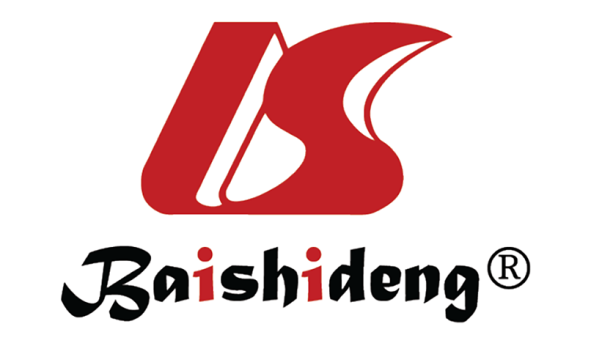 Published by Baishideng Publishing Group Inc7041 Koll Center Parkway, Suite 160, Pleasanton, CA 94566, USATelephone: +1-925-3991568E-mail: bpgoffice@wjgnet.comHelp Desk: https://www.f6publishing.com/helpdeskhttps://www.wjgnet.com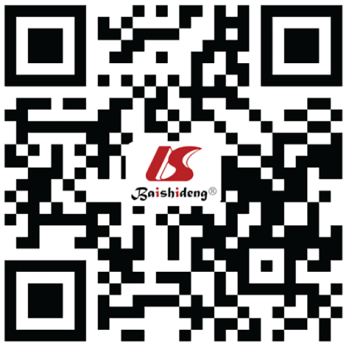 © 2021 Baishideng Publishing Group Inc. All rights reserved.Ref.Population, sample sizeNutritional factors/diet patternComparisonRR/OR of GDM (95%CI)Zhang et al[32], 200613110 United States womenFiber intakeHighest vs lowest quintileRR 0.67 (0.51-0.90)Zhang et al[30], 200613110 United States womenWestern diet high in red meat and processed meat, refined grain products, sweets, fries, and pizzaHighest vs lowest quintileRR 1.63 (1.20-2.21)Zhang et al[30], 200613110 United States women“Prudent diet” characterized by high intake of fruit, green leafy vegetables, poultry, and fishLowest vs highest quintileRR 1.39 (1.08-1.80)Chen et al[24], 200913475 United States womenSugar-sweetened cola5 servings per week vs < 1 serving per monthRR 1.22 (1.01-1.47)Bowers et al[25], 201113475 United States womenHeme iron intakeHighest vs lowest quintile RR 1.58 (1.21-2.08)Bowers et al[27], 201213475 United States womenAnimal fatHighest vs lowest quintileRR 1.88 (1.36-2.60)Tobias et al[31], 201215254 United States womenMediterranean dietHighest vs lowest quartileRR 0.76 (0.60-0.95)Bao et al[28], 201315294 United States womenAnimal proteinHighest vs lowest quintileRR 1.49 (1.03-2.17)Bao et al[26], 201415027 United States womenFried foods> 7 times per week vs < 1 time per weekRR 1.88 (1.34-2.64)Bao et al[29], 201415265 United States womenDiet low in carbohydrates but high in animal fat and proteinHighest vs lowest quartileRR 1.36 (1.13-1.64)Schoenaker et al[33], 20153853 Australian women'Meats, snacks and sweets' patternBottom and top tertiles of dietary pattern scoresRR 1.35 (0.98-1.81).Schoenaker et al[33], 20153853 Australian women'Mediterranean-style' patternBottom and top tertiles of dietary pattern scoresRR 0.85 (0.76-0.98)Popova et al[22], 2017457 Russian womenSausage> 3 times per week vs less than once per weekOR 2.2 (1.2-4.1)Popova et al[22], 2017457 Russian womenLegumes1-2 times per week vs less frequent consumptionOR 0.58 (0.36-0.94)Ref.Population, sample sizeNutritional factors/diet patternComparisonRR/OR of GDM (95%CI)Radesky et al[52], 20081733 pregnant United States womenDiet type and frequency of red and processed meat consumptionMacronutrient energy partition and nutrient density substitution modelsNo associationKaramanos et al[37], 2014Multicenter study of 10 Mediterranean countries, 1076 pregnant womenMediterranean diet index (MDI), reflecting the degree of adherence to the MedDiet pattern of eatingLower tertile of MDI (poor adherence) vs the upper tertile (good adherence)OR 0.655
(0.495-0.867)He et al[42], 20153063 pregnant Chinese womenVegetable patternHighest tertile vs lowest tertileRR 0.79 (0.64-0.97)He et al[42], 20153063 pregnant Chinese womenProtein-rich patternHighest tertile vs lowest tertileNo associationHe et al[42], 20153063 pregnant Chinese women“Prudent” patternHighest tertile vs lowest tertileNo associationHe et al[42], 20153063 pregnant Chinese womenSweets and seafood patternHighest tertile vs lowest tertileRR 1.23 (1.02-1.49)Popova et al[22], 2017680 pregnant Russian womenFruit consumption> 12 servings per week vs less consumptionOR 0.5 (0.3-0.8)Elvebakk et al[50], 2018702 pregnant Norwegian womenIntake of food groupsWomen who developed GDM and women who did not develop GDMNo associationLiang et al[45], 20186299 Chinese pregnant womenTotal proteinHighest tertile vs lowest tertileRR 1.92 (1.10-3.14)Liang et al[45], 20186299 Chinese pregnant womenAnimal proteinHighest tertile vs lowest tertileRR 1.67 (1.19-2.93)Liang et al[45], 20186299 Chinese pregnant womenVegetable protein intakeHighest tertile vs lowest tertileNo associationAssaf-Balut et al[38], 2018874 Spanish womenDegree of adherence to a MedDiet pattern based on six food targetsHigh adherence (complying with 5-6 targets); moderate adherence (2-4 targets); low adherence (0-1 targets)OR 0.35 (0.18-0.67)Hu et al[43], 20191014 pregnant Chinese women"Traditional pattern" (high vegetable, fruit, and rice intake)Quartile 4 versus quartile 1OR 0.44 (0.27-0.70)Hu et al[43], 20191014 pregnant Chinese womenWhole grain-seafood patternQuartile 4 versus quartile 1OR 1.73, (1.10-2.74)Ref.DesignComparisonNo. of participants (studies)RR of GDM (95%CI)Song et al[54], 2016Meta-analysis, 27 RCTs (11487 women)Lifestyle intervention of diet, PA or both vs standard management11487 (27)0.82 (0.70-0.95)Song et al[54], 2016Meta-analysis, 27 RCTs (11487 women)PA plus diet vs standard management6047 (14)0.85 (0.70-1.03)Song et al[54], 2016Meta-analysis, 27 RCTs (11487 women)Diet only vs standard management1279 (5)0.80 (0.58-1.10)Tieu et al[53], 2017Meta-analysis, 11 RCTs (2786 women)Dietary recommendations vs standard treatment1279 (5 RCTs)0.60 (0.35-1.04); in overweight and obese women RR 0.39 (0.19-0.79)Tieu et al[53], 2017Meta-analysis, 11 RCTs (2786 women)Low-glycemic index (GI) diet vs medium- or high-GI dietary recommendations912 (4 RCTs)0.91 (0.63-1.31)Tieu et al[53], 2017Meta-analysis, 11 RCTs (2786 women)High-fiber diet vs standard dietary recommendations25 (1)No associationShepherd et al[55], 2017Meta-analysis, 23 RCTs (8918  women)Combination of diet and exercise vs standard management6633 (19)0.85 (0.71-1.01)Guo et al[56], 2019Meta-analysis, 47 RCTs (15745 women)Lifestyle intervention (diet, exercise, and mixed interventions) vs standard management15745 (47)0.77 (0.69-0.87)Guo et al[56], 2019Meta-analysis, 47 RCTs (15745 women)Diet alone vs standard management2838 (11)0.75 (0.60-0.95),